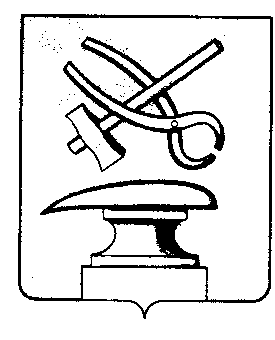 АДМИНИСТРАЦИЯ ГОРОДА КУЗНЕЦКА ПЕНЗЕНСКОЙ ОБЛАСТИПОСТАНОВЛЕНИЕот __________ № _______г. КузнецкО внесении изменений в постановление администрации города Кузнецка от 12.03.2021 № 336 «О порядке предоставления гражданам, проживающим на территории города Кузнецка, путевок в загородные стационарные детские оздоровительные лагеря,  лагеря дневного пребывания,  санаторно-оздоровительные лагеря круглогодичного действия»В целях  приведения нормативных правовых актов в соответствие с действующим законодательством, в соответствии с законом Пензенской области от 22.12.2006 № 1176-ЗПО «О наделении органов местного самоуправления Пензенской области отдельными государственными полномочиями Пензенской области и отдельными государственными полномочиями Российской Федерации, переданными для осуществления органам государственной власти Пензенской области» (с последующими изменениями),  руководствуясь  ст. 28 Устава города Кузнецка Пензенской области,АДМИНИСТРАЦИЯ ГОРОДА КУЗНЕЦКА ПОСТАНОВЛЯЕТ: 1. Внести в постановление администрации города Кузнецка от 12.03.2021 №336  «О порядке предоставления гражданам, проживающим на территории города Кузнецка, путевок в загородные стационарные детские оздоровительные лагеря,  лагеря дневного пребывания,  санаторно-оздоровительные лагеря круглогодичного действия» (далее Постановление)  следующие изменения:1.1. В порядке предоставления гражданам, проживающим на территории города Кузнецка, путевок в загородные стационарные детские оздоровительные лагеря, лагеря дневного пребывания, санаторно-оздоровительные лагеря круглогодичного действия (далее-Порядок), утвержденном  Постановлением:1.1.2.  Пункт 1.1.15. Порядка изложить в следующей редакции:«1.1.15. Расчетная стоимость путевки в загородный стационарный детский оздоровительный лагерь устанавливается в размере 16237,0 рублей за смену продолжительностью 14 дней на одного ребенка в период школьных каникул.Оплата стоимости путевки в загородный стационарный детский оздоровительный лагерь производится за счет средств, выделяемых из бюджета Пензенской области и частичной оплаты родителей (законных представителей), в соотношении:- 13280,0 рублей  - обеспечение отдыха детей в загородном стационарном детском оздоровительном лагере на одного ребенка за счет средств бюджета Пензенской области;- 2957,0  рублей  - организация отдыха детей в загородном  стационарном детском оздоровительном лагере на одного ребенка за счет средств родителя (законного представителя).»;1.1.3. Пункт 2.1.2. изложить в следующей редакции:«2.1.2. В лагеря с дневным пребыванием детей в период летних каникул продолжительностью 14 дней.Расчетная стоимость путевки в лагеря дневного пребывания в период летних каникул продолжительностью 14 дней устанавливается в размере 2814,0 рублей за смену на одного ребенка.Оплата стоимости путевки в лагеря дневного пребывания детей в период летних каникул производится за счет средств, выделяемых из бюджета Пензенской области  и частичной оплаты родителей (законных представителей), в соотношении:- 2142,0 рубля в смену на одного ребенка- обеспечение отдыха детей в лагерях с дневным пребыванием детей в период летних каникул продолжительностью 14 дней с организацией трехразового питания за счет средств бюджета Пензенской области;- 672,0  рубля в смену на одного ребенка- организация оздоровления и отдыха детей в лагерях с дневным пребыванием детей в период летних каникул продолжительностью 14 дней за счет средств родителя (законного представителя).»;Путевки в лагеря дневного пребывания для детей, находящихся в трудной жизненной ситуации предоставляются за счет средств бюджета Пензенской области.2.   Настоящее постановление  подлежит официальному опубликованию и вступает в силу на следующий день после официального опубликования.3. Контроль за исполнением настоящего постановления возложить на заместителя главы администрации города Кузнецка  Малкина И.А.Глава администрации города КузнецкаС.А. Златогорский